일반대학원 공동∙복수학위 Inbound 지원 안내[ 지원서 제출안내 ][ Inbound 지원학생 제출서류/Required Documents ]※ 특정국가 출신학생의 경우 합격 후 비자발급 지원을 위해 추가서류를 요구할 수 있음[진행절차 및 일정 Application Timeline]연세대학교 대학원 공동복수학위 입학지원서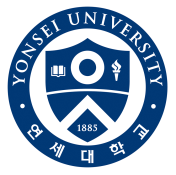 (Application form for Joint·Dual Degree Program at Yonsei)Yonsei University Graduate School50 Yonsei-ro, Seodaemun-gu, Seoul,03722, Republic of Korea                          Photo                                                                                          (3cm x 4cm)Ⅰ. 수학계획(Study Plan)입학을 희망하는 연도 및 학기 (Indicate the year and semester you wish to enter)        연도(Year) 2024학년도 1학기(Spring Semester)  (    √     )지원과정(Degree)석사(Master) (      )  박사(Doctorate) (       )  통합(Combined) (          )캠퍼스(Campus) & 지원학과(Department)신촌캠퍼스(Sinchon Campus) (   √   )   지망학과(Department) (                     )체류예정기간(Intended length of stay at Yonsei) One semester (          )  Two Semesters (            )  More (             )Ⅱ. 인적사항(Personal Information)이름(Name) :                                                                         Surname                            Given Name소속학교(Home Institution) :                                                          지도교수(Academic supervisor) :                                                      국적(Citizenship) :                                                                    여권번호(Passport No.) :                                                              외국인등록번호(Alien Registration Number) ※ if any : (                                ) 한국어능력시험 급수(Topik Level) : 1(   ), 2(   ), 3(   ), 4(   ), 5(   ), 6(   ), None(   )성별(Sex) : 남(Male)(       ), 여(Female) (       )생년월일(Date of Birth) :            /             /             (month/day/year)주소(Mailing Address) :                                                                  전화(Home Phone) :                             Mobile :                                이메일(E-mail) :                                                    Ⅲ. 학력(Educational Background : Since High School)기간(Dates)           학교명(Institutions)            전공(Major)            학위(Degree or Diploma)_________~___________  _______________________   _______________________                         _________~___________  _______________________   _______________________                         Ⅳ. 유학경비부담 (Sponsorship)Indicate the person(including yourself) or organization that will be responsible for your tuition fee and living expenses at Yonsei University개인 또는 기관명(Person or Organization) :                                              관계(Relationship) :                  직업(Position/Title) :                                주소(Mailing Address) :                                                                  전화(Phone) :                             E-mail :                                       본인은 상기 지원자의 유학기간 중 일체의 경비부담을 보증합니다. I guarantee that I will be responsible for the above-named applicant’s tuition fee and living expenses for the duration of the whole program* 이름(Name) :                                    서명(Signature)                         * 연월일(Date):            /             /             (month/day/year)Ⅴ. 서명(Applicant’s Signature)위와 같이 귀 대학교에 입학하고자 소정의 서류를 갖추어 지원합니다.   (I certify that the information I have given on the application is complete and correct to the best of my knowledge)Date :            월(month)               일(day)              년(year)지원자(Candidate) :                                      (Printed Name)                                                                      (Signature)연세대학교 대학원장 귀하To the Dean of Yonsei University Graduate School• 모든 제출서류는 기본적으로 영문 원본(혹은 한국어 또는 영어로 번역된 원본공증서류)이어야 하며 허용하는 경우에 한해 사본 제출 가능  All documents should be original copies in English(if they are written in other languages than English or Korean, they should be submitted along with notarized copies translated into English or Korean)• 제출방법: 국제특송(DHL, EMS 등)을 이용하여 아래 주소로 접수 마감일까지 제출  How to Submit: All documents should be arrived by the deadline below by international express courier such as DHL or EMS, ect. to the address below.• 접수 마감일: 2023년 10월 30일 월요일   Deadline: October 30th (Mon), 2023• 제출주소국문: (우) 03722 , 서울특별시 서대문구 연세로 50 연세대 일반대학원 공동복수학위 담당자영문: Joint/Dual Degree Program Coordinator, Graduate School Office(Stimson Hall 2F), 50 Yonsei-ro, Seodaemun-gu, Seoul, 03722, Republic of Korea• 연락처: Tel : (82-2)2123-3233 / dugudu02@yonsei.ac.kr구분연번제출서류비고공통1입학원서대학원 소정양식 (p. 5~6)공통1Application FormPrescribed form (p.5~6)공통2출신대학(원) 교수 2인 추천서(제출을 권장함, 필수사항 아님)자유양식, 밀봉 날인이 되어 있어야 함공통2Two Letters of Recommendation(Recommended to submit, but not mandatory)Free form, Must be sealed and stamped공통3학업계획서자유양식공통3Study PlanFree form공통4이전 학위과정(학부 및 대학원) 졸업증명서 및 성적증명서★졸업증명서에 대한 아포스티유 반드시 함께 제출성적증명서에 졸업일자 및 학위수여번호가 기재되어 있는 경우 졸업증명서 제출생략 가능단, 이 경우 성정증명서에 대한 아포스티유 반드시 제출공통4Official Degree Certificate & Transcript (Previous University: Undergraduate/ Graduate)★A certificate of degree with Apostille must also be submitted.If the graduation date or degree accrediting number is written on the official transcript, students can omit official degree certificate.In this case, Apostille for official transcript must also be submitted.공통5현재 학위과정(대학원) 재학증명서 및 성적증명서재학증명서에 대한 아포스티유 반드시 제출공통5Official Enrollment Certificate & Transcript (Home University)Apostille for the Official Enrollment Certificate must also be submitted공통6여권 사본공통6Copy of Passport공통7언어성적표다음 중 하나 이상 제출 (유효기간 과거2년 이내)1) 한국어: TOPIK 3급 이상2) 영어: TOEFL PBT 530, IBT 71, IELTS 5.5, TEPS 600, New TEPS 327, TOEIC 750 이상3) 한국어 및 영어 구사능력 증빙서류EG) 영어권 국가 출신임을 증명할 수 있는 서류, 영어권 국가 학위과정 이수 증명 서류, 한국어 과정 이수 증빙 서류, 출신학교에서 한국어 또는 영어를 활용하여 수학했을 경우 이를 증빙할 수 있는 서류 등공통7Language Proficiency Test ResultSubmit at least one of the documents listed below. (Valid for 2 years from the test date)1) Korean Test Score Report: TOPIK Level 3 or above2) English Test Score Report: TOEFL PBT 530, IBT 71, TOEIC 750, TEPS 600(New TEPS 327), IELTS 5.5 or above3) Documents proving your Korean or English proficiency공통8재정증빙서류(반드시 원본 제출)입학원서 내 유학경비부담 기재사항 관련 증빙자료* 연간경비 $20,000 이상에 상응하는 본인 또는 재정보증인 명의 계좌 예금잔고증명서 (제출일 기준 발급 30일 이내) 또는 장학수혜증명서(장학금액 명시)* 재정보증인은 직계가족만 인정하며, 예금잔고증명서 제출시 재정보증인과의 관계증명서도 제출공통8Proof of Funds(Must be original copies)Submit at least one of the documents listed below to prove your sponsorship described on the application form. (Minimum amount of $20,000)1) Bank statement in your name showing the balance of the account (dated within 30 days from the application date)2) Your sponsor(your parents)’s bank statement and a document indicating the relationship between you and your sponsor (dated within 30 days from the application date)추가9학과별 요구서류학과별 요구서류가 있을 경우 반영추가9Other Documents requested by major department절차 / Procedure일정 / Timeline비 고 / Explanation지원 서류 접수Application Period2023. 10. 30. (월)접수처: 대학원Post your application form to Yonsei Graduate School Office결과 발표Final Announcement2023. 12. 14. (목)합격자 안내서 발송Guidelines for admitted students will be provided표준입학허가서 신청 및 합격자 등록Apply for the certificate of admission & registration2024.1~2월입학Beginning of the Semester2024.3.